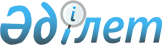 О внесении изменений и дополнений в некоторые приказы Председателя Агентства таможенного контроля Республики Казахстан
					
			Утративший силу
			
			
		
					Приказ Вице-Министра финансов - Председателя Комитета таможенного контроля Министерства финансов Республики Казахстан от 5 сентября 2005 года № 339. Зарегистрирован в Министерстве юстиции Республики Казахстан от 30 сентября 2005 года № 3864. Утратил силу приказом Министра финансов Республики Казахстан от 21 сентября 2010 года № 474

      Сноска. Утратил силу приказом Министра финансов РК от 21.09.2010 № 474.      В соответствии с  постановлением  Правительства Республики Казахстан от 29 октября 2004 года N 1133 "Вопросы Комитета таможенного контроля Министерства финансов Республики Казахстан",  ПРИКАЗЫВАЮ: 

      1. Внести в  приказ  и.о. Председателя Агентства таможенного контроля Республики Казахстан от 22 мая 2003 года N 227 "Об утверждении Правил применения информационных систем, информационных технологий и средств их обеспечения для таможенных целей" (зарегистрированный в Реестре государственной регистрации нормативных правовых актов за N 2307, опубликованный в "Официальная газета" N 31(136) от 2 августа 2003 года, с внесенным изменением  приказом  Председателя Агентства таможенного контроля Республики Казахстан от 22 июля 2003 года N 357, зарегистрированным за N 2419), следующие изменения и дополнения: 

      по всему тексту слово "Агентства" заменить словом "Комитета", после слов "таможенного контроля" дополнить словами "Министерства финансов"; 

      в пункте 4 слово "(Мулькин С.Д.)" заменить словами "Комитета таможенного контроля Министерства финансов Республики Казахстан Мамбеталина А.Е."; 

      в Правилах применения информационных систем, информационных технологий и средств их обеспечения для таможенных целей, утвержденных указанным приказом: 

      по тексту слова "Агентство", "Агентства", "Агентством", "Агентстве" заменить соответственно словами "Комитет", "Комитета", "Комитетом", "Комитете"; 

      в пункте 3 после слов "таможенного контроля" дополнить словами "Министерства финансов"; 

      дополнить пунктами 11-1, 11-2, 11-3 следующего содержания: 

      "11-1. Отзыв письма о соответствии программного продукта установленным требованиям влечет за собой отказ в приеме электронных копий таможенных документов, сформированных посредством программного продукта Заявителя в местах таможенного оформления. 

      11-2. Направление уведомления Заявителю о восстановлении прав действия письма о соответствии программного продукта установленным требованиям осуществляется после устранения причин его отзыва и выдается Комитетом в месячный срок с момента представления Заявителем версии программного продукта с внесенными изменениями. 

      11-3. В случае, если количество направляемых Комитетом отзывов письма о соответствии программного продукта установленным требованиям в адрес Заявителя превышает три раза, Комитет принимает решение о признании программного продукта непригодным к использованию для формирования электронных копий таможенных документов без права повторной регистрации в Комитете."; 

      в пункте 13: 

      слова "участник внешнеэкономической деятельности" заменить словами "юридические лица, их структурные подразделения, а также физические лица, осуществляющие или намеривающиеся осуществлять внешнеэкономическую деятельность"; 

      подпункт 3) после слова "документов" дополнить словами "- лицами, использующими только программные продукты, которые прошли проверку в соответствии с требованиями настоящих Правил"; 

      в пункте 18: 

      после слова "заявления" дополнить словами ", а для юридических лиц, претендующее на право осуществления деятельности в качестве таможенного брокера трехдневный срок"; 

      пункт 22 дополнить подпунктами 4), 5), 6) следующего содержания: 

      "4) обнаружения недостоверных сведений в документах, указанных в пункте 13 Правил; 

      5) неисполнения условий по обновлению версии программного продукта, либо аннулирования договора с разработчиком программного продукта; 

      6) не проведения обновления версии программного продукта в недельный срок после прохождения проверки программного продукта разработчика на предмет соответствия требованиям, установленным пунктом 7 настоящих Правил."; 

      дополнить пунктами 22-1, 22-2, 22-3 следующего содержания: 

      "22-1. Отзыв письма с указанным присвоенным кодом, влечет за собой отказ приема электронных копий таможенных документов. 

      22-2. Направление уведомления в адрес Заявителя о восстановлении действия письма с указанным присвоенным кодом производится после устранения причин его отзыва и выдается Комитетом в двухнедельный срок с момента получения от Заявителя письма с указанием фактов устранения причин отзыва. 

      22-3. В случае если количество направляемых отзывов письма с указанным присвоенным кодом превышает три раза, Комитетом принимается решение об отзыве присвоенного кода."; 

      приложение 3 изложить в редакции согласно  приложению 1  к настоящему приказу. 

      2. Внести в  приказ  Председателя Агентства таможенного контроля Республики Казахстан от 15 сентября 2004 года N 385 "О внедрении в эксплуатацию комплекса электронного декларирования "Web-декларант" в Департаментах таможенного контроля и таможнях Агентства таможенного контроля Республики Казахстан", (зарегистрированный в Реестре государственной регистрации нормативных правовых актов за N 3071 от 18 сентября 2004 года, опубликованный в "Официальная газета" 23 октября 2004 года N 43(200)), следующие изменения и дополнения: 

      по всему тексту слова "Агентства таможенного контроля Республики Казахстан", "АТК РК" заменить соответственно словами "Комитета таможенного контроля Министерства финансов Республики Казахстан", "КТК МФ РК"; 

      в пункте 2 слова "Департамента информационных технологий (Пшеничников В.И.)" заменить словами "Управления информационных технологий (Омаров Н.С.)"; 

      пункт 3 исключить; 

      в пункте 5 слова "Департаменту информационных технологий (Пшеничников В.И.)" заменить словами "Управлению информационных технологий (Омаров Н.С.)"; 

      в пункте 7 слово "Абдишева Б.Т" заменить словом "Мамбеталина А.Е."; 

      Правила использования комплекса электронного декларирования "Web-декларант" для формирования электронных копий таможенных документов, утвержденные указанным приказом, изложить в новой редакции согласно  приложению 2  к настоящему приказу; 

      дополнить приложениями 1 и 2 согласно  приложениям 3  и  4 к  настоящему приказу. 

      3. Управлению информационных технологий Комитета таможенного контроля Министерства финансов Республики Казахстан (Омаров Н.С.) обеспечить государственную регистрацию настоящего приказа в Министерстве юстиции Республики Казахстан. 

      4. Управлению организационной работы и контроля Комитета таможенного контроля Министерства финансов Республики Казахстан (Махамбетов К.И.) обеспечить официальное опубликование настоящего приказа в средствах массовой информации. 

      5. Контроль за исполнением настоящего приказа возложить на Заместителя Председателя Комитета таможенного контроля Министерства финансов Республики Казахстан Мамбеталина А.Е. 

      6. Настоящий приказ вводится в действие по истечении десяти дней после официального опубликования.        Вице-Министр финансов - 

      Председатель 

Приложение 1 к приказу            

Вице-Министра - Председателя      

Комитета таможенного контроля     

Министерства финансов             

Республики Казахстан              

от 5 сентября 2005 года N 339     Приложение 3 к Правилам           

применения информационных систем, 

информационных технологий и       

средств их обеспечения для        

таможенных целей                                                    ЗАЯВЛЕНИЕ Полное наименование  

юридического или физического лица ____________________________ Сокращенное наименование 

юридического или физического лица ____________________________ ОКПО___________________________ РНН___________________________ Юридический адрес_____________________________________________ 

Фактический адрес_____________________________________________ 

Контактные телефоны__________________ E-mail__________________ 

Прошу предоставить подтверждение на формирование электронных  

копий таможенных документов __________________________________ 

                          (указать вид таможенных документов, 

______________________________________________________________ 

  формирование электронных копий которых предполагается) 

  

посредством __________________________________________________ 

              (указать наименование программного продукта) 

______________________________________________________________ 

(указать для собственных нужд или на получение лицензии 

            таможенного брокера) Ф.И.О. руководителя 

юридического лица _______________ 

                     Подпись                 Печать 

  

Ф.И.О. физического лица ______________ 

                           Подпись 

Приложение 2 к приказу            

Вице-Министра - Председателя      

Комитета таможенного контроля     

Министерства финансов             

Республики Казахстан              

от 5 сентября 2005 года N 339     Утверждены             

приказом Председателя       

Агентства таможенного контроля   

Республики Казахстан        

от 15 сентября 2004 года N 385    Правила использования программного комплекса электронного декларирования "Web-декларант" для формирования электронных копий таможенных документов  

    

1. Общие положения       1. Настоящие Правила использования комплекса электронного декларирования "Web-декларант" для формирования электронных копий таможенных документов (далее - Правила) разработаны в соответствии со  статьями 424 ,  426  Таможенного Кодекса Республики Казахстан и определяют порядок и условия использования комплекса электронного декларирования "Web-декларант" для формирования электронных копий таможенных документов. 

      2. Программный комплекс электронного декларирования "Web-декларант" предназначен для формирования, контроля электронных копий таможенных документов и доставки сформированных электронных копий таможенных документов в таможенные органы для таможенного оформления. 

      3. Электронные копии таможенных документов представляются в таможенные органы посредством программного комплекса электронного декларирования "Web-декларант". 

      4. Использование программного комплекса электронного декларирования "Web-декларант" для формирования электронных копий таможенных документов является добровольным. 

      5. Декларантам необходимо получить подтверждение на формирование электронных копий таможенных документов в соответствии с  приказом  Председателя Агентства таможенного контроля Республики Казахстан N 227 от 22 мая 2003 года "Об утверждении Правил применения информационных систем, информационных технологий и средств их обеспечения для таможенных целей" (зарегистрированный в Реестре государственной регистрации нормативных правовых актов за N 2307).  

    

2. Особенности электронного способа предоставления электронных  

копий таможенных документов с использованием программного  

комплекса электронного декларирования "Web-декларант"       6. Электронный способ предоставления электронных копий таможенных документов лицами, декларирующими товары, обеспечивается путем взаимодействия программного комплекса электронного декларирования "Web-декларант" с таможенной автоматизированной информационной системой Республики Казахстан. 

      7. Программный комплекс электронного декларирования "Web-декларант" формирует электронные копии следующих таможенных документов: 

      1) грузовой таможенной декларации; 

      2) декларации таможенной стоимости 1; 

      3) декларации таможенной стоимости 2; 

      4) документа контроля доставки; 

      5) паспорта сделки. 

      8. Лицо, декларирующее товары, для формирования электронных копий таможенных документов может заполнить электронные формы таможенных документов в программном комплексе электронного декларирования "Web-декларант", либо передать в программный комплекс электронного декларирования "Web-декларант" уже сформированные электронные копии таможенных документов. 

      9. Электронные копии таможенных документов после формирования подвергаются форматно-логическому контролю. 

      10. В случае отрицательного результата форматно-логического контроля выдается сообщение об имеющихся ошибках и несоответствиях. После устранения ошибок электронные копии таможенных документов повторно проходят форматно-логический контроль. 

      11. После завершения форматно-логического контроля электронной копии таможенного документа присваивается уникальный номер и происходит формирование файлов с электронной копией таможенных документов. 

      12. Сформированные электронные копии таможенных документов распечатываются для последующего представления в таможенные органы. 

      13. В программном комплексе электронного декларирования "Web-декларант" выбирается определенный таможенный орган для передачи сформированной электронной копии таможенных документов. 

      14. После доставки электронных копий таможенных документов в таможенный орган программный комплекс электронного декларирования "Web-декларант" предоставляет электронное подтверждение о доставке с указанием уникального номера электронной копии таможенных документов. 

      15. После получения электронного подтверждения о доставке, лицо, декларирующее товары, осуществляет дальнейшие действия в соответствии с требованиями нормативных правовых актов, определяющих порядок проведения таможенного оформления, при этом сообщает уникальный номер электронной копии таможенных документов, присвоенный в программном комплексе электронного декларирования "Web-декларант", либо представляет распечатанное подтверждение о доставке. 

      16. Сотрудник таможенного органа при приеме документов для таможенного оформления товаров, принимает электронные копии таможенных документов с соответствующим уникальным номером из программного комплекса электронного декларирования "Web-декларант" в прикладное программное обеспечение таможенной автоматизированной информационной системы Республики Казахстан. 

      17. Дальнейшее таможенное оформление товаров и транспортных средств производится в установленном законодательством порядке. 

      18. В целях получения доступа к использованию программного комплекса электронного декларирования "Web-декларант", лица, имеющие подтверждение на формирование электронных копий таможенных документов в таможенные органы представляют заявление, оформленное по установленной форме ( Приложение 1 ).  

    

3. Условия и порядок применения электронных копий 

таможенных документов посредством комплекса электронного  

декларирования "Web-декларант"       19. При получении необходимых документов, указанных в пункте 18 Правил, таможенные органы осуществляют их учет в Журнале учета заявлений на формирование электронных копий таможенных документов посредством программного комплекса электронного декларирования "Web-декларант" (далее - Журнал), оформленный по установленной форме ( Приложение 2 ). 

      20. Учет в Журнале требуется для идентификации получаемых электронных копий в таможенной автоматизированной информационной системе. 

      21. Системное имя и пароль выдаются Комитетом в таможенные органы для последующей передачи Пользователю программного комплекса электронного декларирования "Web-декларант" (далее - Пользователь). 

      22. Таможенные органы направляют Пользователю письмо, в котором указано системное имя Пользователя, а также пароль для входа в программный комплекс электронного декларирования "Web-декларант". 

      23. Системное имя и пароль выдаются на одно рабочее место для одного структурного подразделения юридического лица. 

      24. Вход в программный комплекс электронного декларирования "Web-декларант" с одним и тем же системным именем и паролем с разных рабочих мест невозможен. 

      25. Пользователь не должен предоставлять доступ третьим лицам к программному комплексу электронного декларирования "Web-декларант", в том числе путем продажи, проката, сдачи внаем или предоставления взаймы. 

      26. Комитет вправе приостановить действие и использование системного имени и пароля для входа в программный комплекс электронного декларирования "Web-декларант", если Пользователем нарушен пункт 25 настоящих Правил. 

      27. В случае, если Пользователю необходимо иметь одновременно несколько прав доступа к программному комплексу электронного декларирования "Web-декларант", в заявлении необходимо указать требуемое количество пользовательских мест. 

      28. Письмо направляется лицу, подавшему заявление в недельный срок со дня поступления заявления. 

      29. Право доступа к программному комплексу электронного декларирования "Web-декларант" может быть отозвано Комитетом у Пользователя в следующих случаях: 

      1) нарушения требований, установленных настоящими Правилами; 

      2) отзыва присвоенного кода на формирование электронных копий таможенных документов. 

      30. Отзыв права формирования электронных копий таможенных документов, влечет за собой отказ приема электронных копий таможенных документов и дезактивацию системного имени и пароля Пользователя до устранения причин отзыва. 

      31. Повторная выдача разрешения на использование присвоенного кода выдается заявителю после устранения причин его отзыва, но не менее месяца. 

      32. В случае, если количество направляемых отзывов превышает три раза, принимается решение о дезактивации системного имени и пароля Пользователя. 

      33. Таможенные органы предоставляют бесплатное пользование программным комплексом электронного декларирования "Web-декларант" на основе представленного документа, установленным пунктом 18 настоящих Правил. 

      34. Таможенные органы осуществляют информационное и техническое сопровождение программного комплекса электронного декларирования "Web-декларант". 

      35. Таможенные органы не несут ответственности за сбои в работе программного комплекса электронного декларирования "Web-декларант", произошедшие из-за неисправности компьютера, неполадок в операционной системе, повреждений компьютера Пользователя вирусами, технических проблем, связанных с использованием Интернета.  

    

4. Заключительные положения       36. Информацию обо всех изменениях, касающихся программного комплекса электронного декларирования "Web-декларант", Комитет размещает на Web-сайте Комитета. 

  

Приложение 3 к приказу            

Вице-Министра - Председателя      

Комитета таможенного контроля     

Министерства финансов             

Республики Казахстан              

от 5 сентября 2005 года N 339     Приложение 1                      

к Правилам использования          

комплекса электронного            

декларирования "Web-декларант"    

для формирования электронных      

копий таможенных документов                                     ЗАЯВЛЕНИЕ Полное наименование 

юридического или физического лица _____________________________ 

Сокращенное наименование 

юридического или физического лица _____________________________ 

ОКПО__________________________ РНН_____________________________ 

Юридический адрес______________________________________________ 

Фактический адрес______________________________________________ 

Контактные телефоны_______________ E-mail _____________________ 

требуемое количество пользовательских мест_____________________ 

С пунктами 19-35 Правил использования программного комплекса  

электронного декларирования "Web-декларант" для формирования 

электронных копий таможенных документов ознакомлен и согласен. 

_______________________________________________________________       Прошу предоставить разрешение на использование программного 

комплекса электронного декларирования "Web-декларант" 

Подтверждение N________________, выданное письмом ______________ 

           (с указанием кода защитной наклейки)                 (кем выдано) 

от "__" ______________ г. Ф.И.О. руководителя юридического лица _______________ 

                                          Подпись        Печать 

Ф.И.О. физического лица ____________________ 

                                Подпись 

  

Приложение 4 к приказу            

Вице-Министра - Председателя      

Комитета таможенного контроля     

Министерства финансов             

Республики Казахстан              

от 5 сентября 2005 года N 339     Приложение 2                      

к Правилам использования          

комплекса электронного            

декларирования "Web-декларант"    

для формирования электронных      

копий таможенных документов                   Журнал учета заявлений на формирование электронных  

          копий таможенных документов посредством программного  

          комплекса электронного декларирования "Web-декларант"           
					© 2012. РГП на ПХВ «Институт законодательства и правовой информации Республики Казахстан» Министерства юстиции Республики Казахстан
				N 

п/п Наиме- 

нова- 

ние 

поль- 

зова- 

теля РНН ОКПО Адрес Адрес Код 

защит- 

ной 

нак- 

лейки e-mail теле- 

фон N 

п/п Наиме- 

нова- 

ние 

поль- 

зова- 

теля РНН ОКПО факти- 

ческий юриди- 

ческий Код 

защит- 

ной 

нак- 

лейки e-mail теле- 

фон 1 2 3 